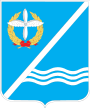 Совет Качинского муниципального округа города СевастополяРЕШЕНИЕ  № 19/89О предоставлении ежегодного  оплачиваемого отпуска Главе внутригородского муниципального образования города Севастополя Качинский муниципальный округ, исполняющего полномочия председателя Совета, главе местной администрации Герасим Николая МихайловичаНа основании заявления о предоставлении ежегодного оплачиваемого отпуска Главе внутригородского муниципального образования города Севастополя Качинский муниципальный округ, исполняющего полномочия председателя Совета, главе местной администрации Герасим Николая Михайловича, а также его заявления и справок о предоставлении оплачиваемых дней отдыха за дни сдачи крови и её компонентов и дополнительных оплачиваемых дней отдыха за сдачу крови и её компонентов, в соответствии с  Трудовым  Кодексом  Российской  Федерации Положением о порядке предоставления отпусков лицам, замещающих муниципальные должности, муниципальным служащим и лицам, замещающим должности, не являющиеся должностями муниципальной службы в органах местного самоуправления Качинского муниципального округа, утверждённым решением Совета Качинского муниципального округа от 29.04.2016 № 22/167 с учетом внесенных изменений от 15.12.2017г. №14/67, Положением об оплате труда лиц, замещающих муниципальные должности и должности муниципальной службы органов местного самоуправления внутригородского муниципального образования города Севастополя Качинский муниципальный округ, утверждённым решением Совета Качинского муниципального округа от 02.02.2017 г. № 06/33, руководствуясь Федеральным законом 03.05.2007 № 25-ФЗ "О муниципальной службе в Российской Федерации", Законом города Севастополя от 05.08.2014 № 53-ЗС «О муниципальной службе в городе Севастополе», Уставом внутригородского муниципального образования города Севастополя Качинский муниципальный округ, Совет Качинского муниципального округа РЕШИЛ:1. Предоставить Герасим Николаю Михайловичу – Главе внутригородского муниципального образования города Севастополя Качинский муниципальный округ, исполняющему полномочия председателя Совета, главе местной администрации ежегодный оплачиваемый отпуск за период работы с 01 сентября 2017 года по 31 августа 2018 года на 14 календарных дней с 23 июля по 05 августа 2018 года, в т.ч. ежегодный основной оплачиваемый отпуск на 14 календарных дней с 23 июля по 05 августа 2018 года. 2. На основании статьи 186 Трудового Кодекса Российской Федерации предоставить Герасим Николаю Михайловичу – Главе внутригородского муниципального образования города Севастополя Качинский муниципальный округ, исполняющему полномочия председателя Совета, главе местной администрации 2 рабочих оплачиваемых дня отдыха за неиспользованные дни сдачи крови и ее компонентов с 06.08.2018г. по 07.08.2018г. и дополнительные 2 рабочих оплачиваемых дня отдыха за сдачу крови и ее компонентов с 08.08.2018 по 09.08.2018г.Основание: Справки Станции переливания крови ФГБУ «1472 ВМКГ» МО РФ от 18.04.2018г. №392 и от 18.06.2018г. №593.3. Выплатить Герасим Николаю Михайловичу единовременную выплату при предоставлении ежегодного оплачиваемого отпуска в размере одного должностного оклада в сумме 23 105,00 руб.4. Выплатить Герасим Николаю Михайловичу материальную помощь при предоставлении ежегодного оплачиваемого отпуска в размере одного должностного оклада в сумме 23 105,00 руб.5. Возложить исполнение обязанностей Председателя Совета Качинского муниципального округа на заместителя Председателя Совета Качинского муниципального округа Рутенко Галину Викторовну.6. Возложить временное исполнение обязанностей Главы местной администрации Качинского муниципального округа в период с  23 июля по 09 августа 2018 года на заместителя Главы местной администрации Качинского муниципального округа – руководителя аппарата Тишко Романа Александровича.7. Настоящее решение вступает в силу со дня принятия.8. Обнародовать настоящее решение путем размещения его полного текста на информационных стендах для официальной информации Качинского муниципального округа, на официальном сайте Правительства города Севастополя и на официальном сайте внутригородского муниципального образования города Севастополя Качинский муниципальный округ.9. Контроль за исполнением настоящего решения возложить на Главу ВМО Качинский МО, исполняющего полномочия председателя Совета, Главу местной администрации Качинского муниципального округа – Герасим Н.М.II созывXIX сессия2016 – 2021з гг.16 июля  2018 годапгт КачаГлава ВМО Качинский МО, исполняющий полномочия председателя Совета, Глава местной администрацииН.М. Герасим